ir die 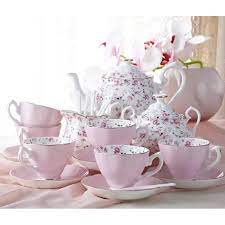 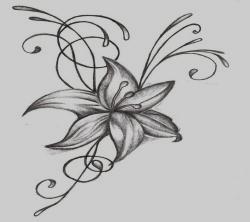 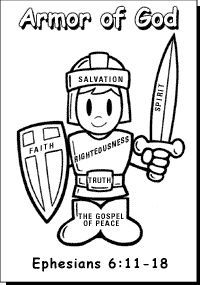 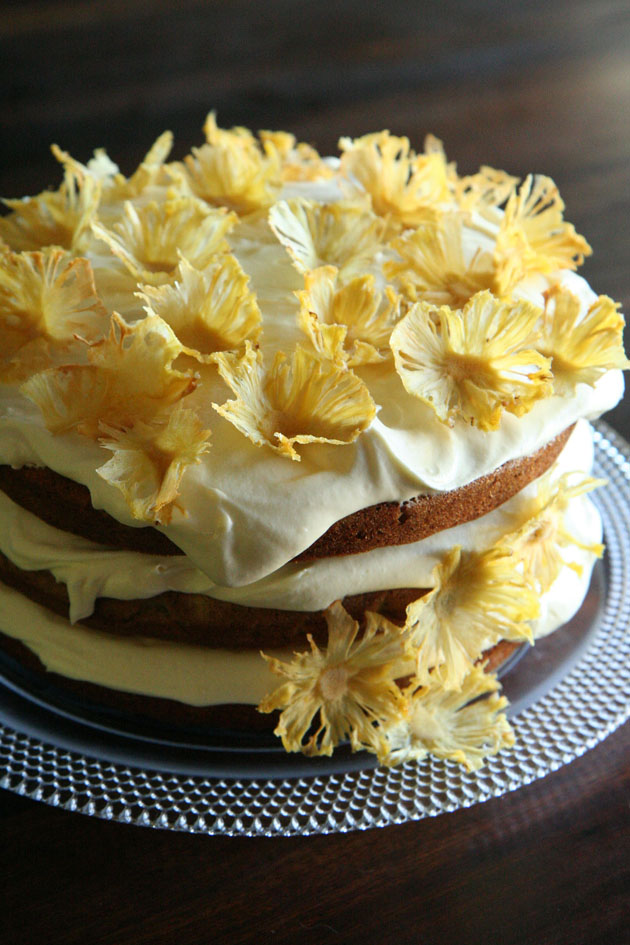 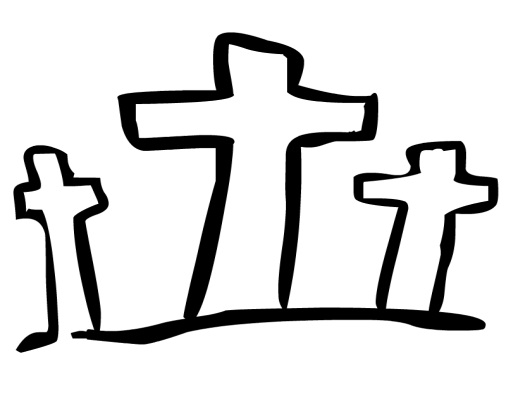   x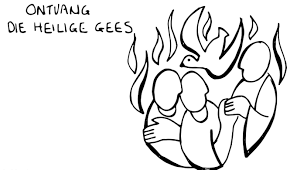 07-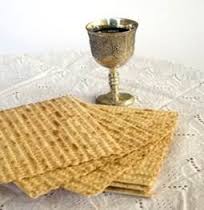 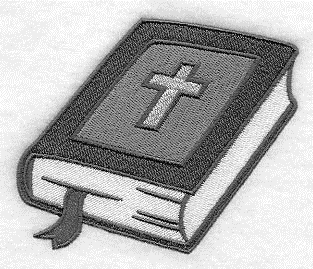 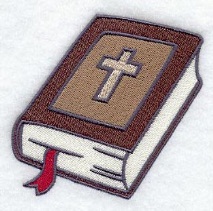 R elke probleem